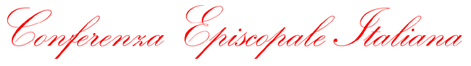 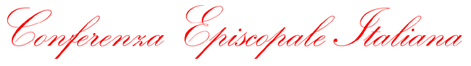 Calendario UCN 2015-2016 Coordinamento e animazione catechistica (in genere)Sa 3/10/15	Consulta Nazionale (e invito alla Veglia col Papa in preparazione al Sinodo sulla Famiglia) Me 9/12/15		II Seminario sulla Messa con i fanciulli (con Ufficio Liturgico Nazionale)Gi 10 – Ve 11/3/16 	Incontro Nuovi Direttori UCD con Coordinatori Regionali Ve 23/9/16  		Consulta Nazionale Ve 23 – Sa 24/9/16	Convegno nazionale Direttori e Collaboratori UCD (Roma)Do 25/9/16			GIUBILEO DEI CATECHISTI Settore Apostolato BiblicoGi 10/12/15		Gruppo Nazionale Esperti del Settore Ve 11/3/16			Gruppo Nazionale Esperti del SettoreSa 12/3/16 			Giornata di studio oppure Seminario del Settore Lu 18 – Ve 22/7/16	XXII Corso per animatori biblici (Assisi) Settore CatecumenatoGi 10/12/15		Gruppo Nazionale Esperti del Settore Ve 11/3/16			Gruppo Nazionale Esperti del SettoreSa 12/3/16 			Giornata di studio oppure Seminario del SettoreSettore DisabiliGi 10/12/15		Gruppo Nazionale Esperti del Settore Ve 11 – Sa 12/3/16	Seminario Liturgia-Disabilità (con Ufficio Liturgico Nazionale)Ve 10/6/16			Gruppo Nazionale Esperti del SettoreSa 11/6/16		Convegno Disabili (nel XXV della costituzione del Settore) Do 12/6/16		GIUBILEO DEGLI AMMALATI E DELLE PERSONE DISABILI 